г. Петропавловск-Камчатский		                           11 августа 2020 годаО переоформлениилицензииВ соответствии с пунктом 12 статьи 19 Федерального закона от 22.11.1995 № 171-ФЗ «О государственном регулировании производства и оборота этилового спирта, алкогольной и спиртосодержащей продукции и об ограничении потребления (распития) алкогольной продукции, Положением о Министерстве экономического развития и торговли Камчатского края, утвержденным постановлением Правительства Камчатского края  от  27.12.2012 № 590-П, в связи с изменением указанных в лицензии мест нахождения обособленных подразделений и на основании заявления от 22.07.2020 года и представленных документов общества с ограниченной ответственностью «Ирбис» (ИНН 4103000930, КПП 410301001, ОГРН 1174101010324, место нахождения общества: Камчатский край, Алеутский район, с. Никольское, ул. Юбилейная, д. 7)ПРИКАЗЫВАЮ:1. Переоформить лицензию на розничную продажу алкогольной продукции 41 № 00000822, регистрационный номер 41РПА0000887 от 26.02.2019 года, выданную ООО «Ирбис», путем выдачи нового бланка лицензии с сохранением срока ее действия (до 26.02.2021 года). 2. Прекратить действие бланка лицензии 41 № 00000822, регистрационный номер 41РПА0000887 от 26.02.2019 года, выданной ООО «Ирбис», с 11.08.2020 года.3. Действие настоящего приказа довести до сведения:- межрайонной инспекции № 3 России по Камчатскому краю;- ООО «Ирбис».4. Настоящий приказ вступает в действие с даты регистрации.5. Контроль за исполнением настоящего приказа оставляю за собой.Врио министра 		  	  					   Ю.С. Морозова          СОГЛАСОВАНО:Зам. начальника отделаторговли, лицензирования и контроляалкогольной продукции                                                               Н.И. БольшаковаИсп.: Ю.В. Лепехова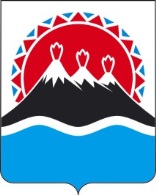 МИНИСТЕРСТВО ЭКОНОМИЧЕСКОГО РАЗВИТИЯ И ТОРГОВЛИ КАМЧАТСКОГО КРАЯ(Минэкономразвития Камчатского края)ПРИКАЗ № 159-Т МИНИСТЕРСТВО ЭКОНОМИЧЕСКОГО РАЗВИТИЯ И ТОРГОВЛИ КАМЧАТСКОГО КРАЯ(Минэкономразвития Камчатского края)ПРИКАЗ № 159-Т 